ДЕВЯТАЯ МЕЖДУНАРОДНАЯ ПРОМЫШЛЕННАЯ ВЫСТАВКА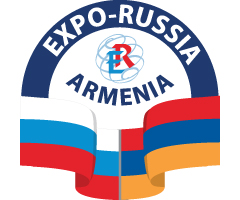 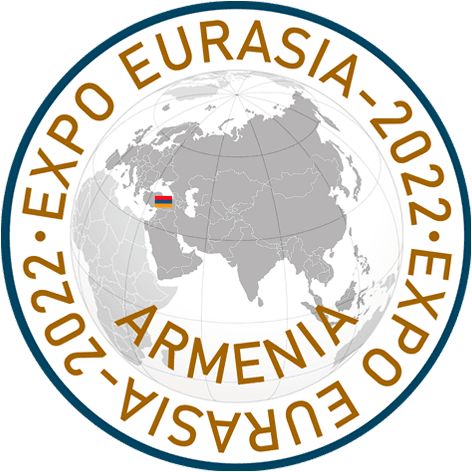 «EXPO-RUSSIA ARMENIA 2022»в рамках «EXPO EURASIA - 2022»Ереванский бизнес-форумРеспублика Армения, г. Ереван, ВЦ «Ереван EXPO»5 – 7 октября 2022 + онлайн на портале www.ExpoRF.ruЗАЯВКА НА УЧАСТИЕ В ДЕЛОВОЙ ПРОГРАММЕ   Название компании  _____________________________________________________Просим направлять заявки ответственному менеджеру или на Info@zarubezhexpo.ruОргкомитет АО «Зарубеж-Экспо» 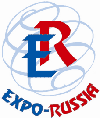 +7-495-721-32-36, www.zarubezhexpo.ru МероприятиеВремя, залПросим указать ФИО представителя компании и должностьС докладом (+тема доклада) / без докладаE-mail имобильный телефон спикераE-mail сотрудниковдля направления ссылки  на онлайн конференцию5 октября 20225 октября 20225 октября 20225 октября 20225 октября 2022Церемония официального открытия выставки«EXPO-RUSSIA  ARMENIA 2022» и Ереванского бизнес-форума12:00 – 13:00  _________        7-й Ереванский бизнес-форум «Зона свободнойторговли и ЕАЭС»13:50 – 16:00     Как спикер: по запросу6 октября 20226 октября 20226 октября 20226 октября 20226 октября 2022Круглый стол по транспорту14:30 – 16:00   Круглый стол по энергетике16:00 – 17:307 октября 20227 октября 20227 октября 20227 октября 20227 октября 2022Круглый стол по образованию и науке 11:00 – 13:00